Российская  Федерация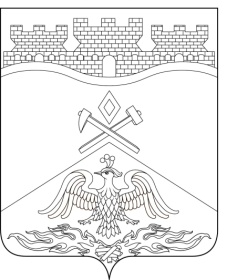 Ростовская  областьг о р о д   Ш а х т ы        ГОРОДСКАЯ ДУМАРЕШЕНИЕ № 34038-го заседания городской Думы города ШахтыПринято 28 марта 2023 годаОб учреждении городской наградымуниципального образования «Город Шахты» – медали «За заслуги в области образования»и утверждении Положения о нейНа основании Федерального закона от 06.10.2003 №131-ФЗ «Об общих принципах организации местного самоуправления в Российской Федерации», руководствуясь статьей 5 Устава муниципального образования «Город Шахты», в целях признания особых заслуг граждан, внесших большой вклад в организацию и развитие образованияна территории города Шахты городская Дума города ШахтыРЕШИЛА:Учредить городскую награду муниципального образования «Город Шахты» – медаль «За заслуги в области образования».Утвердить Положение о городской награде муниципального образования «Город Шахты» – медали «За заслуги в области образования» согласно приложению к настоящему решению.Настоящее решение вступает в силу со дня его официального опубликования.Контроль за исполнением настоящего решения возложить на заместителя главы Администрации города Шахты О.В. Тхак и комитет городской Думы города Шахты по местному самоуправлению и молодежной политике (О.Н. Данилов).Председатель городской Думы - глава города Шахты	                                                                А. Горцевской28 марта 2023 годаРазослано: Министерству региональной политики и массовых коммуникаций Правительства РО, Администрации города Шахты, прокуратуре, , СМИ, делоПриложение к решению городской Думы города Шахты«Об учреждении городской наградымуниципального образования «Город Шахты» – медали «За заслуги в области образования»и утверждении Положения о ней»ПОЛОЖЕНИЕ О ГОРОДСКОЙ НАГРАДЕМУНИЦИПАЛЬНОГО ОБРАЗОВАНИЯ «ГОРОД ШАХТЫ» – МЕДАЛИ «ЗА ЗАСЛУГИ В ОБЛАСТИ ОБРАЗОВАНИЯ»Статья 1 Общие положенияПоложение о городской награде муниципального образования «Город Шахты» – медали «За заслуги в области образования» (далее – Положение) определяет статус, описание и порядок награждения городской наградой муниципального образования «Город Шахты» – медалью «За заслуги в области образования» (далее – медаль «За заслуги в области образования»).Медаль «За заслуги в области образования» является формой поощрения и общественного признания достижений работников образования города Шахты в профессиональной деятельности.Награждение медалью «За заслуги в области образования» производится за выдающиеся достижения и заслуги, многолетний добросовестный труд в сфере общего, профессионального и дополнительного образования граждан.Медалью «За заслуги в области образования» награждаются граждане Российской Федерации, постоянно проживающие и работающие на территории города Шахты, а также вышедшие на пенсию из числа работников образования за:1) значительный вклад в развитие образования;2) многолетний добросовестный труд в области образования;3) многолетнюю и плодотворную наставническую деятельность.Кандидаты на награждение медалью «За заслуги в области образования» должны одновременно соответствовать следующим требованиям:наличие стажа работы в сфере образованияне менее 15 лет, в том числе 3 года в представляющей к награждению организации;В случае ликвидации организации или реорганизации организации с передачей прав и обязанностей (функций и полномочий) другому юридическому лицу стаж работы кандидата сохраняется и считается непрерывным при определении соответствия его требованиям к стажу работы в организации, представляющей ходатайство.наличие профессиональных заслуг в сфере, указанной в части 3 настоящей статьи (сведения о поощрениях и награждениях за эффективную и добросовестную трудовую деятельность);отсутствие не снятой или не погашенной в установленном федеральным законом порядке судимости;отсутствие не снятого дисциплинарного взыскания;наличие поощрений Губернатора Ростовской области, Законодательного Собрания Ростовской области, министерства общего и профессионального образования Ростовской области, Знаков Губернатора Ростовской области, званий, наград Ростовской области, Правительства Российской Федерации, государственных наград, ведомственных наград Министерства просвещения Российской Федерациивсфере, указанной в части 3 настоящей статьи. Статья 2 Порядок представления к награждению медалью «За заслуги в области образования»Решение о возбуждении ходатайства о награждении медалью «За заслуги в области образования» принимается трудовым коллективом по месту основной работы лица (по последнему месту работы вышедшего на пенсию работника образования), представляемого к награждению (далее – инициаторы выдвижения).Число лиц, представляемых к награждению, не может составлять более одного человека в год от одной образовательной организации.Ходатайство о награждении медалью «За заслуги в области образования» должно содержать:1) информацию об образовательной организации (наименование, место нахождения юридического лица);2) информацию о кандидате с указанием его конкретных заслуг, сведений и личном вкладе в сферу, указанную в части 3 статьи 1 настоящего Положения, информацию о поощрениях, указанных в пунктах 2, 5 части 5 статьи 1 настоящего Положения.К ходатайству о награждении медалью «За заслуги в области образования», должны быть приложены:1) протокол общего собрания трудового коллектива образовательной организации;2) копии (при наличии оригиналов) документов, указанных в пункте 5 части 5 статьи 1 настоящего Положения;3) согласие на обработку персональных данных согласно приложению 1 к настоящему Положению;4) цветная фотография в электронном виде;5) копия паспорта кандидата.Справки об отсутствии у кандидата непогашенной судимости и неснятых дисциплинарных взысканий не оформляются, отсутствие таких сведений гарантируется руководителем образовательной организации при принятии решения о направлении ходатайства о награждении кандидата.Ходатайства о награждении медалью «За заслуги в области образования» направляются в городскую Думу города Шахты инициаторами выдвижения с 1 июля по 15 августа.Председатель городской Думы – глава города Шахты направляет поступившие ходатайства и документы в Комиссию по рассмотрению материалов на присвоение почетных званий и наград города Шахты (далее – Комиссия).Рассмотрение кандидатур, представляемых к награждению медалью «За заслуги в области образования», осуществляется Комиссией в течение 1 (одного) месяца со дня окончания срока, установленного частью 5 настоящей статьи для направления ходатайств.В случае отклонения кандидатуры Комиссия в 10-дневный срок готовит и направляет инициаторам выдвижения мотивированный отказ и возвращает поступившие ходатайство и документы.Награждение медалью «За заслуги в области образования» производится постановлением председателя городской Думы – главы города Шахты по представлению Комиссии.Число лиц, награждаемых медалью «За заслуги в области образования» не может составлять более 5 (пяти) человек в текущем календарном году.К представлению Комиссии о награждении медалью «За заслуги в области образования» прилагаются документы, предусмотренные частью 4 настоящей статьи.Награждение медалью «За заслуги в области образования» производится в торжественной обстановке на заседании городской Думы города Шахты или иных торжественных мероприятиях в канун Дня учителя (5 октября).Одновременно с вручением медали «За заслуги в области образования» награждаемому выдается удостоверение установленного образца согласно приложению 2 к настоящему Положению и материальное поощрение в размере одного минимального размера оплаты труда, без учета сумм налогов, установленных действующим законодательством. Удостоверение к медали «За заслуги в области образования» подписывается председателем городской Думы – главой города Шахты и заверяется печатью городской Думы города Шахты.Информация о награждении медалью «За заслуги в области образования» размещается на официальном сайте городской Думы города Шахты в информационно-телекоммуникационной сети «Интернет» и может публиковаться в средствах массовой информации.Городская Дума города Шахты обеспечивает изготовление медали «За заслуги в области образования», документов к ней и выплату материального поощрения за счет средств бюджета города Шахты в пределах объема утвержденных бюджетных ассигнований на текущий финансовый год и плановый период.Повторное награждение медалью «За заслуги в области образования» не производится.Дубликат медали «За заслуги в области образования» взамен утраченного не выдается.В случае утраты удостоверения к медали «За заслуги в области образования» награжденному выдается справка, подтверждающая факт награждения. Удостоверение к медали «За заслуги в области образования» является бессрочным и в связи с изменением фамилии, имени, отчества награжденного замене не подлежит.Учет награжденных медалью «За заслуги в области образования» осуществляет согласно должностной инструкции специалист организационно-правового отдела городской Думы города Шахты с последующим направлением по итогам года списков в Департамент образования г.Шахты и центральную городскую библиотеку им. А.С. Пушкина.Статья 3 Описание и изображение медали «За заслуги в области образования»Изображение медали «За заслуги в области образования» устанавливается в соответствии с приложением 3 к настоящему Положению.Медаль «За заслуги в области образования» серебристого цвета, имеет круглую форму диаметром 32 мм.На лицевой стороне медали «За заслуги в области образования» расположена развернутая книга, перед ней – чернильница с пером, обрамленные снизу двумя скрещенными лавровыми ветвями.В верхней части медали «За заслуги в области образования», полукругом расположена надпись «ЗА ЗАСЛУГИ В ОБЛАСТИ ОБРАЗОВАНИЯ» без кавычек, в нижней части – ГОРОД ШАХТЫ.На оборотной стороне в центре – герб города Шахты в монохромном изображении.Медаль «За заслуги в области образования» соединяется с колодкой прямоугольной формы при помощи кольца.Колодка обтянута лентой шириной 24 мм: желтый (24 мм), черный (10 мм), красный (5 мм), голубой (3 мм).На оборотной стороне колодки имеется приспособление для крепления знака к одежде. Знак упаковываются в синюю коробку «под бархат».Верно:Управляющий делами                                                                   А. СафроноваПриложение 1к Положению о городской наградемуниципального образования «Город Шахты» – медали «За заслуги в области образования»В городскую Думу города Шахтыот ______________________(фамилия, инициалы)СОГЛАСИЕна обработку персональных данныхЯ, ________________________(фамилия, имя, отчество субъекта персональных данных полностью), в соответствии с частью 4 статьи 9 Федерального закона от 27.07.2006 №152-ФЗ «О персональных данных», зарегистрирован___ по адресу: ____________________________________, документ, удостоверяющий личность:___________________(наименование документа, серия, номер, сведения о дате выдачи документа и выдавшем его органе), в целях рассмотрения моей кандидатуры на награждение городской наградой муниципального образования «Город Шахты» – медалью «За заслуги в области образования», при положительном решении данного вопроса размещения информации о награждении на официальном сайте городской Думы города Шахты в информационно-телекоммуникационной сети «Интернет» и публикации данной информации в средствах массовой информации даю согласие городской Думе города Шахты, расположенной по адресу: г.Шахты, ул.Советская, 187/189 на обработку моих персональных данных, а именно: фамилия, имя, отчество; контактная информация (домашний адрес, номера рабочего, мобильного, домашнего телефонов); мои фото-и видеоизображения; данные документа, удостоверяющего личность; информация об образовании; место работы, занимаемая должность; информация о трудовой деятельности; сведения о наградах, профессиональных достижениях и личных заслугах, то есть на совершение действий, предусмотренных пунктом 3 статьи 3 Федерального закона от 27.07.2006 №152-ФЗ «О персональных данных».Настоящее согласие действует со дня его подписания до дня отзыва в письменной форме.«___»______________ ____ г._____________ (подпись) /________________________________(Ф. И. О.)Верно:Управляющий делами                                                                 А. СафроноваПриложение 2к Положению о городской наградемуниципального образования «Город Шахты» – медали «За заслуги в области образования»ОПИСАНИЕ И ОБРАЗЕЦБЛАНКА УДОСТОВЕРЕНИЯ К ГОРОДСКОЙ НАГРАДЕ МУНИЦИПАЛЬНОГООБРАЗОВАНИЯ «ГОРОД ШАХТЫ» – МЕДАЛИ «ЗА ЗАСЛУГИВ ОБЛАСТИ ОБРАЗОВАНИЯ»Удостоверение имеет форму книжки бордового цвета размером 105 мм x 75 мм.На обложке надпись в три строки «РОССИЙСКАЯ ФЕДЕРАЦИЯ РОСТОВСКАЯ ОБЛАСТЬ ГОРОД ШАХТЫ», под ней изображение герба города Шахты, под ним надпись «УДОСТОВЕРЕНИЕ К ГОРОДСКОЙ НАГРАДЕ МУНИЦИПАЛЬНОГО ОБРАЗОВАНИЯ «ГОРОД ШАХТЫ» – МЕДАЛИ «ЗА ЗАСЛУГИ В ОБЛАСТИ ОБРАЗОВАНИЯ».На первом листе разворота в центре – изображение медали «За заслуги в области образования», ниже – номер удостоверения. На втором листе разворота три горизонтальные линии для внесения фамилии, имени, отчества награжденного и надпись: «награжден(а) городской наградой муниципального образования «Город Шахты» – медалью «За заслуги в области образования».Ниже – дата и номер постановления председателя городской Думы – главы города Шахты о награждении.Далее подпись председателя городской Думы – главы города Шахты.Печать городской Думы города Шахты располагается в левом нижнем углу второго листа разворота.Верно:Управляющий делами                                                                        А. СафроноваПриложение 3к Положению о городской наградемуниципального образования «Город Шахты» – медали «За заслуги в области образования»ИЗОБРАЖЕНИЕ ГОРОДСКОЙ НАГРАДЫМУНИЦИПАЛЬНОГО ОБРАЗОВАНИЯ «ГОРОД ШАХТЫ» – МЕДАЛИ «ЗА ЗАСЛУГИ В ОБЛАСТИ ОБРАЗОВАНИЯ»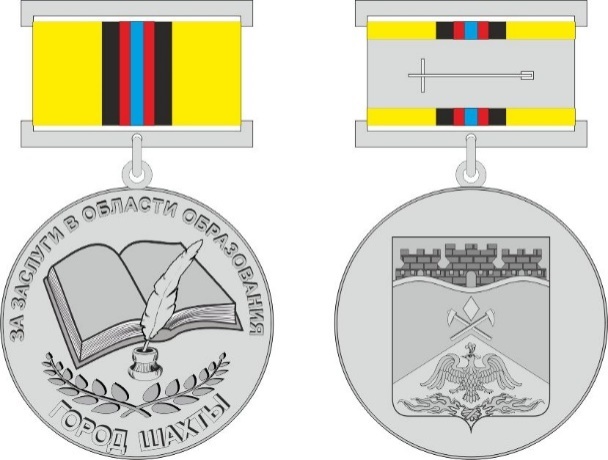 Верно:Управляющий делами                                                                       А. СафроноваРОССИЙСКАЯ ФЕДЕРАЦИЯРОСТОВСКАЯ ОБЛАСТЬГОРОД ШАХТЫ(изображение герба города Шахты)УДОСТОВЕРЕНИЕК ГОРОДСКОЙ НАГРАДЕМУНИЦИПАЛЬНОГО ОБРАЗОВАНИЯ «ГОРОД ШАХТЫ» – МЕДАЛИ «ЗА ЗАСЛУГИ В ОБЛАСТИ ОБРАЗОВАНИЯ»(изображение медали «За заслуги в области образования»)№ удостоверения:_____________________________(фамилия)_______________________(имя)_______________________(отчество)награждена(а) городской наградой«ЗА ЗАСЛУГИ В ОБЛАСТИ ОБРАЗОВАНИЯ»Постановлениепредседателя городской Думы –главы города Шахты№____от ____________Председатель городской Думы –глава города Шахты________________                                  (подпись)МП